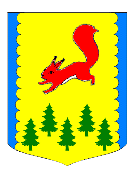 КРАСНОЯРСКИЙ КРАЙПИРОВСКИЙ МУНИЦИПАЛЬНЫЙ ОКРУГПИРОВСКИЙ ОКРУЖНОЙ СОВЕТ ДЕПУТАТОВРЕШЕНИЕ	В соответствии со статьей 9 Федерального закона Российской Федерации от 27.07.2010 №210-ФЗ «Об организации предоставления государственных и муниципальных услуг», Распоряжением Правительства Российской Федерации от 17.12.2009 №1993-р, руководствуясь Уставом Пировского муниципального округа, Пировский окружной Совет депутатов РЕШИЛ:	1.Утвердить перечень услуг, предоставляемых органами местного самоуправления и подведомственными им учреждениями, согласно приложению.	2.Признать утратившими силу следующие решения Пировского районного Совета депутатов:	-от 25.03.2016 №6-32р «Об утверждении перечня муниципальных услуг, предоставляемых органами местного самоуправления подведомственными им учреждениями»;	-от 28.04.2017 №20-115р «О внесении изменений в решение Пировского районного Совета депутатов от 25.03.2016 №6-32р «Об утверждении перечня муниципальных услуг, предоставляемых органами местного самоуправления подведомственными им учреждениями»; 	-от 27.10.2017 №25-152р «О внесении изменений в решение Пировского районного Совета депутатов от 25.03.2016 №6-32р «Об утверждении перечня муниципальных услуг, предоставляемых органами местного самоуправления подведомственными им учреждениями»;	-от 25.04.2019 №41-247р «О внесении изменений в решение Пировского районного Совета депутатов от 25.03.2016 №6-32р «Об утверждении перечня муниципальных услуг, предоставляемых органами местного самоуправления подведомственными им учреждениями»;	-от 04.06.2019 №42-253р «О внесении изменений в решение Пировского районного Совета депутатов от 25.03.2016 №6-32р «Об утверждении перечня муниципальных услуг, предоставляемых органами местного самоуправления подведомственными им учреждениями».	2.Контроль за исполнением настоящего решения возложить на постоянную комиссию по бюджетной, налоговой, экономической политике, земельным, имущественным отношениям и правоохранительной деятельности.	3.Решение вступает в силу с момента официального опубликования в районной газете «Заря» и распространяет свое действие на всю вновь образованную территорию Пировского муниципального округа.ПЕРЕЧЕНЬуслуг, являющихся необходимыми и обязательными для предоставления муниципальных услуг, которые предоставляются органами местного самоуправления и подведомственными им учреждениями21.01.2021с. Пировское№8-68рОб утверждении перечня муниципальных услуг, предоставляемых органами местного самоуправления и подведомственными им учреждениямиПредседатель Пировского окружного Совета депутатов                   Глава Пировского                    муниципального округа___________Г.И. Костыгина                   ___________ А.И. ЕвсеевПриложение к решению Пировского окружного Совета депутатов от 21.01.2021 №8-68р№п/пНаименование муниципальной услугиОрган (учреждение), предоставляющий муниципальную услугуОснова оказания услуги ОбразованиеОбразованиеОбразованиеОбразованиеПрием заявлений, постановка на учет и зачисление детей в образовательные учреждения, реализующие основную образовательную программу дошкольного образования (детские сады)Отдел образования администрации Пировского муниципального округаБезвозмездноПредоставление информации об организации общедоступного и бесплатного дошкольного, начального общего, основного общего, среднего (полного) общего образования в общеобразовательных учрежденияхОтдел образования администрации Пировского муниципального округаБезвозмездноЗачисление в муниципальные общеобразовательные учрежденияОтдел образования администрации Пировского муниципального округаБезвозмездноПредоставление информации о текущей успеваемости учащегося, ведение электронного дневника и электронного журнала успеваемости Отдел образования администрации Пировского муниципального округаБезвозмездноПредоставление информации об образовательных программах и учебных планах, рабочих программах учебных курсов, предметов, дисциплин (модулей), годовых календарных учебных графикахОтдел образования администрации Пировского муниципального округаБезвозмездноПредоставление информации, прием документов органами опеки и попечительства от лиц, желающих установить опеку (попечительство) над несовершеннолетнимиОтдел образования администрации Пировского муниципального округаБезвозмездно КультураКультураКультураКультураПредоставление информации о времени и месте театральных представление, филармонических и эстрадных концертов и гастрольных мероприятий театров и филармоний, киносеансов, анонсы данных мероприятийОтдел культуры, спорта, туризма и молодежной политики администрации Пировского муниципального округаБезвозмездноПредоставление доступа к оцифрованным изданиям, хранящимся в библиотеках, в том числе к фонду редких книг, с учетом соблюдения требований законодательства Российской Федерации об авторских и смежных правахМуниципальная централизованная библиотечная система Пировского округаБезвозмездноПредоставление информации к справочно-поисковому аппарату библиотек, библиотечным базам данныхМуниципальная централизованная библиотечная системаБезвозмездноПредоставление информации об образовательных программах и учебных планах, рабочих программах учебных курсов, предметов, дисциплин (модулей), годовых календарных учебных графиках.Муниципальное бюджетное учреждение дополнительного образования  «Пировская детская школа искусств»Предоставление информации о зачислении в муниципальное образовательное учреждение дополнительного образования детей в области культурыМуниципальное бюджетное учреждение дополнительного образования  «Пировская детская школа искусств»Предоставление информации об организации дополнительного образования детей муниципальным образовательным учреждением дополнительного образования детей в области культуры.Муниципальное бюджетное учреждение дополнительного образования  «Пировская детская школа искусств»Имущественно - земельные отношения, строительствоИмущественно - земельные отношения, строительствоИмущественно - земельные отношения, строительствоИмущественно - земельные отношения, строительствоОсуществление в установленном порядке выдачи выписок из реестра муниципальной собственности Пировского районаОтдел муниципального имущества, земельных отношений и природопользования администрации Пировского муниципального округаБезвозмездноПодготовка и утверждение схем расположения земельных участков на кадастровом плане или кадастровой карте Пировского районаОтдел муниципального имущества, земельных отношений и природопользования администрации Пировского муниципального округаБезвозмездноРассмотрение заявлений о предоставлении земельных участков, находящихся в муниципальной собственности, в аренду Отдел муниципального имущества, земельных отношений и природопользования администрации Пировского муниципального округаБезвозмездноРассмотрение заявлений о предоставлении в собственность земельных участков, находящихся в муниципальной собственностиОтдел муниципального имущества, земельных отношений и природопользования администрации Пировского муниципального округаБезвозмездноВыдача разрешения на строительство, реконструкцию объектов капитального строительстваОтдел муниципального имущества, земельных отношений и природопользования администрации Пировского муниципального округаБезвозмездноВыдача разрешений на установку рекламных конструкций на соответствующей территории, аннулирование таких разрешений, выдача предписаний о демонтаже самовольно установленных вновь рекламных конструкцийОтдел муниципального имущества, земельных отношений и природопользования администрации Пировского муниципального округаБезвозмездноВыдача разрешения на ввод объекта в эксплуатациюОтдел муниципального имущества, земельных отношений и природопользования администрации Пировского муниципального округаБезвозмездноВыдача градостроительного плана земельного участкаОтдел муниципального имущества, земельных отношений и природопользования администрации Пировского муниципального округаБезвозмездно Предоставление разрешения на условно разрешенный вид использования земельного участка или объекта капитального строительстваОтдел муниципального имущества, земельных отношений и природопользования администрации Пировского муниципального округаБезвозмездноПредоставление разрешения на отклонение от предельных параметров разрешенного строительства, реконструкции объектов капитального строительства.Отдел муниципального имущества, земельных отношений и природопользования администрации Пировского муниципального округаБезвозмездноПринятие решения о подготовке документации по планировке территории.Отдел муниципального имущества, земельных отношений и природопользования администрации Пировского муниципального округаБезвозмездноВнесение изменений в разрешение на строительствоОтдел муниципального имущества, земельных отношений и природопользования администрации Пировского муниципального округаБезвозмездноПродление срока действия разрешения на строительствоОтдел муниципального имущества, земельных отношений и природопользования администрации Пировского муниципального округаБезвозмездноПредоставление земельных участков, находящихся в собственности муниципального образования Пировский район, государственная собственность на которые не разграничена, на праве безвозмездного пользования.Отдел муниципального имущества, земельных отношений и природопользования администрации Пировского муниципального округаБезвозмездноВыдача уведомления о соответствии (несоответствии) указанных в уведомлении о планируемом строительстве параметров объекта индивидуального жилищного строительства или садового дома установленным параметрам и допустимости (недопустимости) размещения объекта индивидуального жилищного строительства или садового дома на земельном участкеОтдел муниципального имущества, земельных отношений и природопользования администрации Пировского муниципального округаБезвозмездноПредоставление сведений, содержащихся в информационной системе обеспечения градостроительной деятельностиОтдел муниципального имущества, земельных отношений и природопользования администрации Пировского муниципального округаБезвозмездноВыдача уведомления о соответствии (несоответствии) построенных или реконструированных  объектов индивидуального жилищного строительства или садового дома требованиям законодательства о градостроительной деятельностиОтдел муниципального имущества, земельных отношений и природопользования администрации Пировского муниципального округаБезвозмездноАрхивное делоАрхивное делоАрхивное делоАрхивное делоИнформационное обеспечение граждан, органов государственной власти, местного самоуправления, организаций и общественных объединений на основе архивных документов архива Пировского районаОбщий отдел администрации Пировского муниципального округаБезвозмездноСоциальное обеспечение населенияСоциальное обеспечение населенияСоциальное обеспечение населенияСоциальное обеспечение населенияНазначение и выплата пенсии за выслугу лет муниципальным служащим администрации Пировского района ее структурных подразделений.Администрация Пировского муниципального округа Безвозмездно Предоставление информации об очередности предоставления жилых помещений на условиях социального найма.Администрация Пировского муниципального округаБезвозмездноВ сфере жилищно-коммунального хозяйстваВ сфере жилищно-коммунального хозяйстваВ сфере жилищно-коммунального хозяйстваВ сфере жилищно-коммунального хозяйстваПрием заявлений и выдача документов о согласовании переустройства и (или) Администрация Пировского муниципального округаБезвозмездноПредоставление информации о порядке предоставления жилищно-коммунальных услуг населению.Администрация Пировского муниципального округаБезвозмездноПринятие документов, а также выдача решений о переводе или об отказе в переводе жилого помещения в нежилое или нежилого помещения в жилое помещение.Администрация Пировского муниципального округаБезвозмездноВыдача документов (единого жилищного документа, копии финансово-лицевого счета, выписки из домовой книги, карточки учета собственника жилого помещения, справок и иных документов)Администрация Пировского муниципального округаБезвозмездноПрием заявлений и организация предоставления гражданам субсидий на оплату жилых помещений и коммунальных услуг.Администрация Пировского муниципального округаБезвозмездноПрием заявлений, документов, а также постановка граждан на учет в качестве нуждающихся в жилых помещениях.Администрация Пировского муниципального округаБезвозмездно